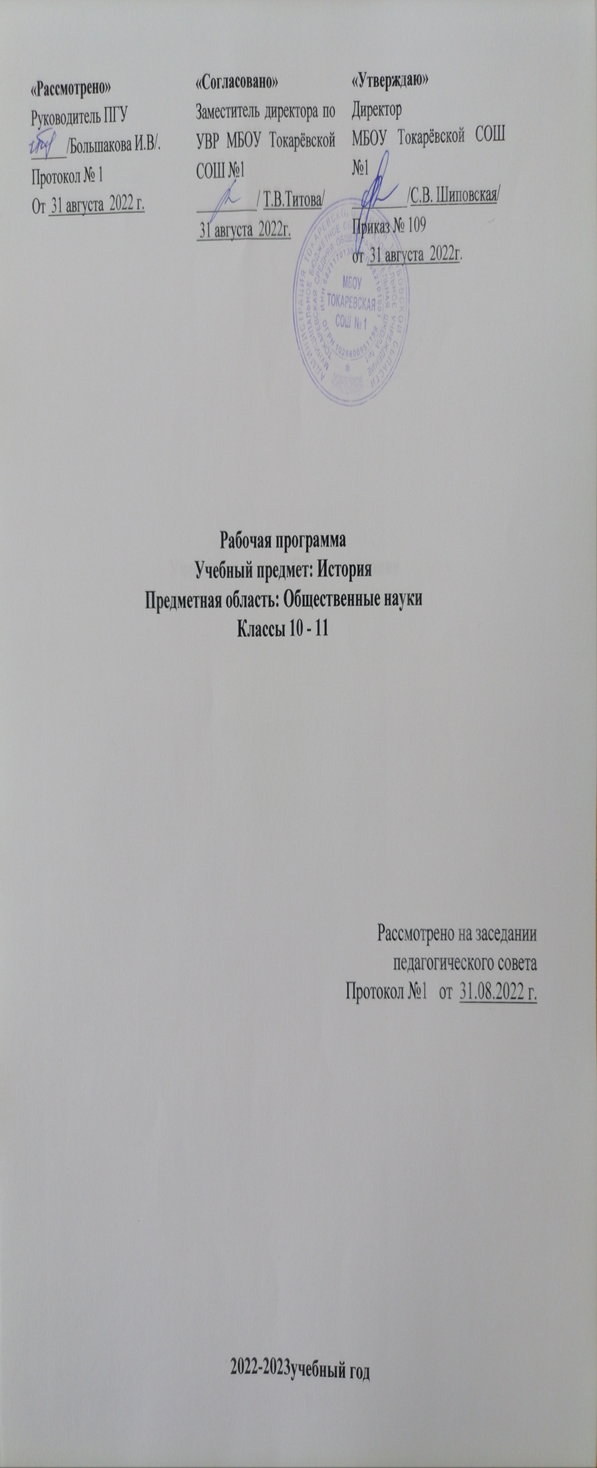 ПЛАНИРУЕМЫЕ РЕЗУЛЬТАТЫ ОСВОЕНИЯ ПРОГРАММЫЛичностными результатами изучения курса истории  являются: складывание российской гражданской идентичности, способности к её осознанию в поликультурном социуме, уважительного отношения к своему народу, чувства ответственности перед Родиной, гордости за свой край, свою Родину, прошлое и настоящее многонационального народа России; чувства причастности к историко-культурной общности российского народа и судьбе России, патриотизма, готовности к служению Отечеству, его защите.сформированность гражданской позиции обучающегося как активного и ответственного члена российского общества, осознающего свои конституционные права и обязанности, уважающего закон и правопорядок, обладающего чувством собственного достоинства, осознанно принимающего традиционные национальные и общечеловеческие гуманистические и демократические ценности;сформированность мировоззрения, соответствующего современному уровню развития науки и общественной практики, основанного на диалоге культур, а также различных форм общественного сознания, осознание своего места в поликультурном мире;сформированность основ саморазвития и самовоспитания в соответствии с общечеловеческими ценностями и идеалами гражданского общества; готовность и способность к самостоятельной, творческой и ответственной деятельности;формирование уважения к своему народу , чувства ответственности перед Родиной, гордости за свой край, свою Родину, прошлое и настоящее многонационального народа России, уважения к государственным символам (герб, флаг, гимн) ;формирование уважения к русскому языку как к государственному языку Российской Федерации, являющемуся основой российской идентичности и главным фактором национального самоопределения;воспитание уважения к культуре , языкам, традициям и обычаям народов, проживающих на территории Российской Федерации; толерантное сознание и поведение в поликультурном мире, готовность и способность вести диалог с другими людьми, достигать в нём взаимопонимания, находить общие цели и сотрудничать для их достижения; воспитание уважения к культуре , языкам, традициям и обычаем других народов .готовность противостоять идеологии экстремизма, национализма, ксенофобии; коррупции; дискриминации по социальным, религиозным, расовым, национальным признакам и другим негативным социальным явлениям;нравственное сознание и поведение на основе усвоения общечеловеческих ценностей;готовность и способность к образованию и самообразованию, на протяжении всей жизни; сознательное отношение к непрерывному образованию как условию успешной профессиональной и общественной деятельности.Метапредметные результаты освоения курса Истории на базовом уровне представлены тремя группами универсальных учебных действий Регулятивные УУД:умение самостоятельно определять цели / задачи, задавать параметры и критерии, по которым можно определить, что цель / достигнута;способность оценивать возможные последствия достижения поставленной цели;умение организовывать эффективный поиск ресурсов, необходимых для достижения поставленной цели;умение сопоставлять полученный результат деятельности с поставленной заранее целью.Познавательные УУД:умение искать и находить обобщенные способы решения задач, в том числе, осуществлять развернутый информационный поиск и ставить на его основе новые (учебные и познавательные) задачи;умение критически оценивать и интерпретировать информацию с разных позиций, распознавать и фиксировать противоречия в информационных источниках;умение преобразовывать информацию из одной формы в другую;умение находить и приводить критические аргументы в отношении действий и суждений другого; спокойно и разумно относиться к критическим замечаниям в отношении собственного суждения, рассматривать их как ресурс собственного развития;способность выходить за рамки учебного предмета и осуществлять целенаправленный поиск возможностей для широкого переноса средств и способов действия;умение выстраивать индивидуальную образовательную траекторию, учитывая ограничения со стороны других участников и ресурсные ограничения.Коммуникативные УУД:способность осуществлять деловую коммуникацию как со сверстниками, так и со взрослыми;способность выступать в разных ролях при осуществлении групповой работы (генератор идей, критик, исполнитель, выступающий, эксперт и т.д.);умение координировать и выполнять работу в условиях реального, виртуального и комбинированного взаимодействия;умение развернуто, логично и точно излагать свою точку зрения с использованием адекватных (устных и письменных) языковых средств;способность распознавать конфликтногенные ситуации и предотвращать конфликты, выстраивать деловую и образовательную коммуникацию, избегая личностных оценочных суждений.Содержание программыВсеобщая историяМир накануне и в годы Первой мировой войныМир накануне Первой мировой войны. Новая индустриальная эпоха. Основные черты индустриального общества в начале XX в. Социальный реформизм. Два пути реализации экономического потенциала. Индустриализм и единство мира. Новое соотношение сил между великими державами. Политическое развитие в начале XX в. Политические партии и политическая борьба в начале XX в. Первая мировая война. 1914 – 1918 гг. Июльский кризис. Провал плана Шлиффена. Военные действия в 1914 г. Военные действия в 1915 г. «Верденская мясорубка» и военные действия в 1916 г. Поражение Четвертного союза в 1918 г. Революции. Перемирие. Итоги Первой мировой войны.Межвоенный период (1918 - 1939)Последствия войны: революции и распад империй. Последствия Первой мировой войны. Революция в Германии 1918 – 1919 гг. Версальско-вашингтонская система. Международные отношения в 1920-е гг. Парижская мирная конференция. Вашингтонская конференция 1921 – 1922 гг.  Страны Запада в 1920-е гг. США. Великобритания. Франция. Германия. Главные черты экономического развития стран Запада в 1920-х гг. Политическое развитие стран Запада в 1920-е гг. США. Мировой экономический кризис 1929 – 1933 гг. Великая депрессия. Пути выхода. Особенности мирового экономического кризиса 1929 – 1933 гг. Пути выхода из кризиса. Политические режимы  Страны Запада в 1930-е гг. США: «новый курс» Ф.Д. Рузвельта. Великобритания: «национальное правительство».Нарастание агрессии в мире. Установление нацистской диктатуры в Германии. Борьба с фашизмом. Народный фронт во Франции и Испании. Гражданская война в Испании. Австрия: от демократии к авторитарному режиму. Народный фронт во Франции. Народный фронт и Гражданская война в Испании. Австрия: от демократии к авторитарному режиму. Международные отношения в 1930-е гг. Политика «умиротворения» агрессора. Крах Версальско-Вашингтонской системы. Несостоятельность Лиги Наций. Военно-политический блок «Берлин – Рим – Токио». Чехословацкий кризис. Мюнхенский сговор 1938 г. Провал идеи коллективной безопасности.Восток в первой половине XX в. Традиции и модернизация. Япония. Китай. Индия в первой половине XX .Вторая мировая войнаВторая мировая война. 1939 – 1945 гг. Начало Второй мировой войны. Наступление агрессоров. Великая Отечественная война Советского Союза. Коренной перелом в ходе Второй мировой войны. Военные действия на других театрах войны. Пёрл-Харбор и война на Тихом океане. Антигитлеровская коалиция. «Новый порядок». Движение Сопротивления. Завершающий период Второй мировой войны.Итоги Второй мировой войны. Послевоенное урегулирование. Итоги Второй мировой войны. Последствия Второй мировой войны. Распад антигитлеровской коалиции. Мирное урегулирование. Образование ООН. Процессы над военными преступниками.Соревнование социальных системНачало «холодной войны». Международные отношения в 1945 – первой половине 1950-х гг. Начало «холодной войны». Раскол Германии. Образование ФРГ и ГДР. Установление коммунистических режимов в Восточной Европе.Международные отношения в 1950 – 1980-е гг. Двухполюсная (биполярная) система международных отношений. Две тенденции в развитии международных отношений в годы «холодной войны». Ослабление международной напряжённости в 1950-е гг. Суэцкий кризис 1956 г. Доктрина Эйзенхауэра. Берлинский кризис 1958 – 1961 гг. Карибский кризис 1962 г. Война США во Вьетнаме (1965 – 1973). Гонка ядерных вооружений и проблема ограничения вооружений. Разрядка международной напряжённости. От разрядки к конфронтации. Завершение эпохи индустриального общества. 1945 – 1970-е гг. Кризисы 1970 – 1980-х гг. Становление постиндустриального информационного общества. Экономические кризисы 1970 – 1980-х гг. Третья промышленно-технологическая революция. Экономическая и социальная политика. Неоконсервативный поворот. Политика «третьего пути». Неоконсервативный поворот. Политика неоконсерваторов. Политическая борьба. Гражданское общество. Социальные движения. Политические партии и политические идеологии. Гражданское общество и социальные проблемы на завершающем этапе индустриального развития. Преобразования и революции в странах Центральной и Восточной Европы. Становление и кризис коммунистических режимов в странах Центральной и Восточной Европы. Политические и экономические реформы. «Шоковая терапия» и её итоги. Страны ЦВЕ и Европейский союз. Современный мир	Глобализация и новые вызовы XXI в. Что такое глобализация. Противоречия глобализации. 	Международные отношения в конце XX – начале XXI в. Лидерство единственной сверхдержавы или многополюсный мир. Этапы внешней политики США. Ближневосточный конфликт. Региональная интеграция в современном мире. Общеевропейское сотрудничество. Расширение и трансформация НАТО. Ирак в центре международных конфликтов. Международный терроризм. Военная операция России в Сирии. Конфликты на Балканах. Американо-российские отношения. Курс по истории РоссииРоссия в годы "великих потрясений"Россия и мир накануне Первой мировой войны. Завершение территориального раздела мира и кризис международных отношений. Военно-политические блоки. Новые средства военной техники и программы перевооружений. Предвоенные международные кризисы. Сараевский выстрел и начало войны. Планы сторон.Российская империя в Первой мировой войне. Военная кампания 1914 г. Военные действия в 1915 г. Кампания 1916 г. Мужество и героизм российских воинов. Экономика России в годы войны. Власть и общество в годы войны.Великая российская революция 1917 г.  Падение монархии. Временное правительство и его программа. Петроградский Совет рабочих и солдатских депутатов и его декреты. Основные политические партии в 1917 г. Кризисы Временного правительства. Русская православная церковь в условиях революции. Выступление генерала Л.Г. Корнилова. Рост влияния большевиков. Подготовка и проведение вооружённого восстания в Петрограде. Свержение Временного правительства и взятие власти большевиками. Первые революционные преобразования большевиков. Первые декреты новой власти. Учредительное собрание. Организация власти Советов. Создание новой армии и спецслужбы. Брестский мир. Первая Конституция России 1918 г. Экономическая политика советской власти. Военный коммунизм. Национализация промышленности. Политика в деревне. Военный коммунизм. План ГОЭЛРО. Гражданская война. Причины и основные этапы Гражданской войны в России. Выступление левых эсеров. Формирование однопартийной диктатуры. Палитра антибольшевистских сил. Важнейшие события 1918 – 1919 гг. террор красный и белый: причины и масштабы. Польско-советская война. Окончание Гражданской войны. Причины победы Красной Армии в Гражданской войне. Идеология и культура периода Гражданской войны. Политика новой власти в области образования и науки. Власть и интеллигенция. Отношение новой власти к Русской православной церкви. Повседневная жизнь.Советский Союз в 1920 – 1930-х гг.	Экономический и политический кризис начала 1920-х гг. Переход к нэпу. Последствия мировой войны, революции, Гражданской войны для демографии и экономики России. Власть и церковь. Крестьянские восстания. Кронштадтское восстание. Переход к новой экономической политике. 	Экономика нэпа. Замена продразвёрстки единым продналогом. Иностранные концессии. Стимулирование кооперации. Финансовая реформа Г.Я. Сокольникова. Создание Госплана и переход к пятилетнему планированию развития народного хозяйства. Образование СССР Национальная политика в 1920-е гг. Предпосылки и значение образования СССР. Образование СССР. Конституция 1924 г. Национально-государственное строительство. Политика «коренизации». Политическое развитие в 1920-е гг. Трудности поворота. Болезнь В.И. Ленина и борьба за власть. Ликвидация оппозиции внутри ВКП(б). Ужесточение политического курса.Международное положение и внешняя политика СССР в 1920-е гг. Международное положение после окончания Гражданской войны в России. Советская Россия на Генуэзской конференции. «Полоса признания». Отношения со странами Востока. Создание и деятельность Коминтерна. Дипломатические конфликты с западными странами. Культурное пространство советского общества в 1920-е гг. Партийный контроль над духовной жизнью. Сменовеховство. Начало «нового искусства». «Великий перелом». Индустриализация. Разработка и принятие плана первой пятилетки. «Великий перелом». Ход и особенности советской индустриализации. Цена и издержки индустриализации. Итоги и достижения индустриального развития. Коллективизация сельского хозяйства. Политические дискуссии о путях развития советской деревни. Политика сплошной коллективизации. Раскулачивание. «Головокружение от успехов». Голод. Становление колхозного строя. Политическая система СССР в 1930-е гг. Конституция 1936 г. Формирование партийного государства. Репрессивная политика. Массовые общественные организации. Культурное пространство советского общества в 1930-е гг. Формирование «нового человека». Культ героев. Культурная революция. Достижения в отечественной науке в 1930-е гг. Советское искусство. Повседневность 1930-х гг. Общественные настроения. Культура русского зарубежья. СССР и мировое сообщество в 1929 – 1939 гг. Мировой экономический кризис 1929 – 1933 г. и пути выхода из него. СССР и мировое сообщество. Борьба за создание системы коллективной безопасности. Усиление угрозы мировой войны. Укрепление безопасности на Дальнем Востоке. СССР в международной политике накануне начала Второй мировой войны. Великая Отечественная война. 1941 – 1945 гг. 	СССР накануне Великой Отечественной войны. Советская внешняя политика на начальном этапе Второй мировой войны. Форсирование военного производства и освоения новой военной техники. Реорганизация Красной Армии. Укрепление трудовой и производственной дисциплины. Военно-патриотическое воспитание населения.	Начало Великой Отечественной войны. Первый период войны (22 июня 1941 – ноябрь 1942 г.). Канун войны. Начало войны. Характер войны. Силы и планы сторон. Неудачи Красной Армии летом – осенью 1941 г. Битва за Москву. Героическая оборона Ленинграда. 	Поражения и победы 1942 г. Предпосылки коренного перелома. Ситуация на фронте весной 1942 г. Планы сторон. Немецкое наступление летом 1942 г. Начало Сталинградской битвы. Битва за Кавказ. Немецкий оккупационный режим. Партизанское и подпольное движение. Сотрудничество с врагом: причины, формы, масштабы. Образование антигитлеровской коалиции. 	Человек и война: единство фронта и тыла. Повседневность военного времени. Человек на войне. Церковь в годы войны. Соотечественники за рубежом в борьбе с фашизмом. Культурное пространство войны. Военные будни и праздники. Летопись культурных утрат. Второй период Великой Отечественной войны. Коренной перелом (ноябрь 1942 – 1943 гг.). Разгром немецких войск под Сталинградом.  Битва на Курской дуге. Битва за Днепр. Тегеранская конференция. Итоги второго периода войны.Апогей и кризис советской системы. 1945 - 1991 гг.Место и роль СССР в послевоенном мире. СССР – мировая держава. Рост коммунистического и национально-освободительного движения. Столкновение геополитических интересов. «Холодная война». Внутреннее положение СССР. Восстановление и развитие экономики. Планы и факторы экономического роста. Денежная реформа 1947 г. Противоречия промышленного роста. Состояние сельского хозяйства. Изменения в политической системе в послевоенные годы. Структура высших органов власти и управления. Единовластие И.В. Сталина. Перестановки и репрессии в высшем руководстве. КПСС как основа советской политической системы. Государственный аппарат. Методы поддержания социальной стабильности. Идеология, наука и культура в послевоенные годы. Послевоенные идеологические кампании. Восстановление и развитие системы образования. Развитие науки. Основные тенденции развития искусства.Внешняя политика СССР в условиях начала «холодной войны». Разделение Европы. Консолидация социалистических государств. Образование КНР и советско-китайские отношения. Корейская война. Наращивание вооружений. Смена политического курса. Смерть Сталина и настроения в обществе. Борьба за власть в советском руководстве. Н.С. Хрущёв.  XX съезд КПСС и осуждение культа личности Сталина. Реабилитация жертв политических репрессий. Реорганизация государственных органов, партийных и общественных организаций. Новая Программа КПСС и проект Конституции СССР.Экономическое и социальное развитие в середине 1950-х – середине 1960-х гг. Экономический курс Г.М. Маленкова. Развитие промышленности. Развитие сельского хозяйства. Научно-техническая революция в СССР. Успехи в освоении космоса. Социальное развитие. Культурное пространство и повседневная жизнь в середине 1950-х – середине 1960-х гг. Условия развития литературы и искусства. Власть и интеллигенция. Развитие образования. Зарождение новых форм общественной жизни. Советский спорт. Особенности повседневной жизни. Политика мирного сосуществования в 1950-х – первой половине 1960-х гг. Новый курс советской внешней политики: от конфронтации к диалогу. Отношения с Западом. Проблемы разоружения.  СССР и мировая социалистическая система. Распад колониальных систем. СССР и страны третьего мира. Политическое развитие в 1960-х – середине 1980-х гг. Итоги и значение «великого десятилетия» Н.С. Хрущёва. Л.И. Брежнев и смена политического курса. Новые идеологические ориентиры. Концепция «развитого социализма». Конституция СССР 1977 г. Социально-экономическое развитие страны в 1960-х – середине 1980-х гг. Аграрная реформа 1965 г. и её результаты. Косыгинская реформа промышленности. Научные и технические приоритеты. Социальная политика. Исчерпание потенциала экстенсивной индустриальной модели развития. Культурное пространство и повседневная жизнь во второй половине 1960-х – первой половине 1980-х гг. Повседневность в городе и деревне. Общественные настроения. Литература и искусство: поиски новых путей. Неформалы и диссиденты. Развитие физкультуры и спорта. Олимпийские игры 1980 г. в Москве. Политика разрядки международной напряжённости. Новые вызовы внешнего мира. Отношения СССР со странами Запада. Совещание по безопасности и сотрудничеству в Европе (СБСЕ). СССР и развивающиеся страны. Ввод советских войск в Афганистан. СССР и страны социализма.СССР и мир в начале 1980-х гг. Предпосылки реформ. Мир в начале 1980-х гг. Нарастание кризисных явлений в социально-экономической и идейно-политической жизни СССР. Ю.В. Андропов и начало формирования идеологии перемен. М.С. Горбачёв и его окружение: курс на реформы. Социально-экономическое развитие СССР в 1985 – 1991 гг. Первый этап экономических преобразований: концепция ускорения социально-экономического развития. Второй этап экономических реформ. Экономический кризис и начало перехода к рыночной экономике. Программа «500 дней». Перемены в духовной сфере жизни в годы перестройки. Гласность и плюрализм мнений. Литература. Кино, театр. Реабилитация. Начало поворота в религиозной политике. Результаты политик гласности. Реформа политической системы. Начало демократизации советской политической системы. Конституционная реформа 1988 – 1991 гг. I Съезд народных депутатов СССР и его значение. Формирование многопартийности. Раскол в КПСС. Новое политическое мышление и перемены во внешней политике. «Новое мышление». СССР и Запад. Начало разоружения. Разблокирование региональных конфликтов. Распад социалистической системы. Результаты политики «нового мышления». Отношение к М.С. Горбачёву и его внешней политике в СССР и в мире. Национальная политика и подъём национальных движений. Распад СССР. Кризис межнациональных отношений. Демократизация и подъём национальных движений. Противостояние между союзным Центром и республиками. «Парад суверенитетов». Декларация о государственном суверенитете РСФСР. Разработка нового союзного договора. Август 1991 г. и распад СССР. Российская Федерация	Российская экономика на пути к рынку. Начало радикальных экономических преобразований. Падение жизненного уровня населения. Приватизация. Развитие экономики России в 1992 – 1998 гг. Дефолт 1998 г. и его последствия. Экономические меры правительства Е.М. Примакова. Первые результаты и цена экономических реформ 1990-х гг. Россия в мировой экономике. 	Политическое развитие Российской Федерации в 1990-е гг. Разработка новой Конституции России. Политико-конституционный кризис 1993 г. Конституция России 1993 г. и её значение. Российская многопартийность и строительство гражданского общества. Российский парламентаризм. Президентские выборы 1996 г. результаты политического развития в 1990-е гг. Геополитическое развитие и внешняя политика в 1990-е гг. Новое место России в мире. Взаимоотношения с США и странами Запада. Агрессия НАТО в Югославии и изменение политики России в отношении Запада. Восточный вектор внешней политики. Россия на постсоветском пространстве. Результаты внешней политики страны в 1990-е гг.Политическая жизнь России в начале XXI в. Отставка Президента Б.Н. Ельцина. Президент В.В. Путин и его программа. Укрепление российской государственности. Обеспечение гражданского согласия и единства общества. Новые государственные символы России. Усиление борьбы с терроризмом. Судебная реформа. Выборы 2003 – 2004 гг. Реформа управления. Итоги политического развития страны в 2000-е гг.Экономика России в начале XXI в. Переход к политике государственного регулирования рыночного хозяйства. Налоговая реформа. Решение проблемы внешнего долга. Социальное развитие: разработка и реализация приоритетных национальных программ. Демографическая политика. Итоги социально-экономического развития страны. Повседневная и духовная жизнь. Развитие элементов гражданского общества. Власть и СМИ. Развитие образования, науки, культуры. Достижения российского спорта. Власть и церковь.Внешняя политика России в начале XXI в. Разработка новой внешнеполитической стратегии. Усиление борьбы с терроризмом. Отношения России с США и Западом. Отношения России со странами ближнего зарубежья. Россия и русская диаспора за рубежом. Отношения России со странами Азии, Африки, Латинской Америки. Укрепление позиций России на международной арене. Итоги внешней политики России.Россия в 2008 – 2018 гг. Президент Д.А. Медведев и его программа. Военный конфликт в Закавказье. Новый этап политической реформы. Россия и мировой экономический кризис. Социальная политика в условиях экономического кризиса. Ориентиры инновационного развития. Россия в системе международных отношений. Выборы в Государственную Думу 2011 г. Президентские выборы 2012 г. Зимняя Олимпиада в Сочи. Воссоединение Крыма с Россией. Выборы в Государственную Думу в 2016 г. Участие России в борьбе с международным терроризмом в Сирии. Президентские выборы 2018 г.Региональный компонентУчебно –тематическое планирование (10 класс)Календарно – тематическое планирование (10 класс)Учебно –тематическое планирование (11 класс)                                     Календарно- тематическое планирование Наименование темы и разделаВсего часовВводное повторение по истории России и 6Вводное повторение по Всеобщей истории 4Россия в 1917 – 1921 гг. 7На рубеже эпох5Советское государство и общество в 1920-1930-е гг.12Страны мира в межвоенный период (1919 – 1939) (9 часов)8Вторая мировая война и ее отзвуки 6Великая Отечественная война 1941 – 1945 гг. (13 часов)12Итоговое повторение4Резерв (часы будут использованы для корректировки прохождения материал в связи с праздничными нерабочими днями, отмены занятий в связи с проведением экзаменов на промежуточной аттестации)4ИТОГО ЗА ГОД68№ урокаСодержание учебного материалаПо плануПо плануПо фактуПо фактуВводное повторение по истории России (6 часов)Вводное повторение по истории России (6 часов)1Внутренняя  политика России во второй  половине XIX в.03.0903.092Внутренняя  политика России в начале  XX в.07.0907.093Внешняя политика России во второй половине XIX в.10.0910.094Внешняя   политика России в начале  XX в.14.0914.095Социально-экономическое развитие России  на рубеже  XIX-XX в.17.0917.096Развитие культуры в России в начале XX в.21.0921.09Вводное повторение по Всеобщей истории (3 часов)Вводное повторение по Всеобщей истории (3 часов)7Международные отношения в конце XIX– нач. XX в.24.0924.098Развитие ведущих государств Европы, Америки и Азии.27.0927.099Россия и мир в конце XIX– нач. XX в.01.1001.10Тема: Россия в 1917 – 1921 гг.  (10 часов)Тема: Россия в 1917 – 1921 гг.  (10 часов)05.1008.1005.1008.1010-11Россия в Первой мировой войне. (1914-1916 гг.)12.1012.1012Вторая российская революция15.1015.1013Основные социальные силы и политические партии после Февраля 1917 г.19.1019.1014Октябрьское вооруженное восстание: на пути к Гражданской войне22.1022.1015Формирование советской системы управления26.1026.1016Россия в годы Гражданской войны и интервенции (1918 – 1922)09.1109.1117-18Политика «военного коммунизма». Крестьянское движение в годы Гражданской войны12.1116.1112.1116.1119Причины победы большевиков  в Гражданской войне19.1119.1119Обобщение.  Россия в 1917 – 1921 гг.23.1123.11Тема: На рубеже эпох. (5 часов)  Тема: На рубеже эпох. (5 часов)  20Мир после Первой мировой войны26.1126.1121Образование новых государств в Европе и Азии30.1130.1122Революция в Германии 1918 – 1919 гг.03.1203.1223Революционный подъем в Венгрии, Словакии и Италии07.1207.1224Революционная волна в Азии10.1210.12Тема: Советское государство и общество в 1920-1930-е гг. (13 часов)Тема: Советское государство и общество в 1920-1930-е гг. (13 часов)25СССР в 1920-е гг.: выбор пути14.1214.1226Политическое и социально-экономическое положение страны в годы нэпа (1921-1925)17.1217.1227Борьба за власть в партии большевиков21.1221.1228СССР в 1930-е гг.: создание государства социализма24.1224.1229-30Коллективизация и индустриализация: результаты  и достижения28.1214.0128.1214.0131Политическая система страны в 1930-е гг.18.0118.0132Государственный социализм и повседневность21.0121.0133Внешняя политика СССР в 1920-е гг.25.0125.0134Внешняя политика СССР в 1930-е гг.28.0128.0135Культура в 1920-1930-е гг.01.0201.0236Культура русского зарубежья04.0204.0237Обобщение.  Советское государство и общество в 1920-1930-е гг.08.0208.02Тема: Страны мира в межвоенный период (1919 – 1939). (8 часов)Тема: Страны мира в межвоенный период (1919 – 1939). (8 часов)38Италия в период фашистской диктатуры Муссолини11.0211.0239Германия: от Веймарской республики к Третьему рейху15.0215.0240США: Великая депрессия и «новый курс Ф. Рузвельта16.0216.0241Великобритания: традиции и новизна в политическом курсе страны22.0222.0222.0242Франция: консолидация левых сил25.0225.0225.0243Страны Азии на пути модернизации01.0301.0301.0344Международные отношения в 20-30-е гг. XX в.04.0304.0304.0345Наука, техника и культура в 20-30-е гг. XX в.11.0311.0311.03Тема: Вторая мировая война и ее отзвуки. (6 часов)Тема: Вторая мировая война и ее отзвуки. (6 часов)46Начало войны: 1939 – 1940 гг.15.0315.0315.0347Вторжение в СССР. Начало Великой Отечественной войны18.0318.0318.0348Формирование антигитлеровской коалиции22.0322.0322.0349Коренной перелом во Второй мировой войне25.0325.0325.0350Завершение войны в Европе и на Тихоокеанском театре военных действий. Итоги Второй мировой войны29.0351Повторительно-обобщающий урок. Вторая мировая война и ее отзвуки.01.04Тема: Великая Отечественная война 1941 – 1945 гг. (13 часов)Тема: Великая Отечественная война 1941 – 1945 гг. (13 часов)52Советский Союз накануне Великой Отечественной войны05.0453Начало войны08.0454Боевые действия 1941 года. Битва за Москву12.0455Боевые действия 1942 года. Оборона Сталинграда15.0456За линией фронта. Оккупационный режим19.0457Советский тыл в годы Великой Отечественной войны22.0458Разгром немецких войск под Сталинградом ( 19 ноября 1942 – 2 февраля 1943 г.)26.0459Курская битва  (5 июля – 23 августа 1943)29.0460Битва за Днепр. 03.0561Боевые операции 1944 1945 г. Освобождение стран Европы06.0562Окончание и итоги Второй мировой войны10.0563Обобщение. Великая Отечественная война 1941 – 1945 гг.13.05Итоговое повторение. (6 часов)Итоговое повторение. (6 часов)64Повторение по теме: «Россия и мир в конце XIX– нач. XX в.»17.0565Повторение по теме: «Россия в 1917 – 1921 гг.»17.0566Повторение по теме: «Советское государство и общество в 1920-1930-е гг.»20.0567Повторение по теме: «Советское государство и общество в 1920-1930-е гг.»20.0568Повторение по теме: «СССР в годы Великой Отечественной войны»24.05№ Разделы, темыКол-во часов1Апогей и кризис советской системы. 1945-1991 гг.292Российская Федерация153Международные отношения во второй половине XX в.54Страны Западной Европы и Северной Америки в конце 1940-х – начале 2000-х гг.55Страны Восточной Европы  с середины 1940-х до начала 2000-х гг.66Страны Азии, Африки и Латинской Америки во второй половине XX- начале XXI в.27Наука и культура во второй половине XX в.38Итоговое повторение 3Итого:68№ урокаСодержание ( разделы, темы)Кол-во часовПлан ФактАпогей и кризис советской системы. 1945-1991 гг.291Место и роль СССР в послевоенном мире.106.092Восстановление и развитие экономики108.093Изменения в политической системе в послевоенные годы113.094Идеология, наука и культура в послевоенные годы115.095Национальные вопросы и национальная политика в послевоенном СССР120.096-7Внешняя политика СССР в условиях начала «холодной войны»222.0927.098Послевоенная повседневность129.099Смена политического курса104.1010Экономическое и социальное развитие в середине 1950-х середине 1960-х гг.106.1011Культурное пространство и повседневная жизнь в СССР середины 1950-х середине 1960-х гг.111.1012Политика мирного сосуществования в 1950- первой половине 1960-х гг.113.1013Политическое развитие в 1960-х – середине 1980-х гг.118.1014-15Социально- экономическое развитие страны в 1960-х – середине 1980-х гг.220.1025.1016Национальная политика и национальные движения в 1960-х середине 1980-х гг.127.1017-18Культурное пространство и повседневная жизнь во второй половине 1960-х первой половине 1980-х гг.208.1110.1119-20Политика разрядки международной напряженности215.1117.1121-22СССР в начале 1980-хгг. Предпосылки реформ222.1124.1123Социально- экономическое развитие СССР в 1985-1991 гг.129.1124Перемены в духовной сфере жизни в годы перестройки101.1225-26Реформа политической системы206.1208.1227Новое политическое мышление и перемены во внешней политике113.1228Национальная политика и подъем национальных движений. Распад СССР115.1229Обобщение по разделу120.12Российская Федерация1530Российская экономика на пути к рынку122.1231-32Политическое развитие РФ в 1990-е гг.227.1229.1233Межнациональные отношения и национальная политика в 1990-е гг.112.0134-35Духовная жизнь общества в 1990-е гг.217.0119.0136Геополитическое положение и внешняя политика в 1990-е гг.124.0137Политическая жизнь России в началеXXI века126.0138-39Экономика России в начале XXI века231.0102.0240Повседневная духовная жизнь107.0241-42Внешняя политика России в начале  XXI века209.0214.0243Россия в 2008-2014 гг.116.0244Обобщение по разделу121.02Международные отношения во второй половине XXвека.545-47Мирное урегулирование после Второй мировой войны и начало « холодной войны»323.0228.0202.0348-49Основные этапы «холодной войны»207.0309.03Страны Западной Европы и Северной Америки в конце 1940-х начале 2000-х гг.550-51Основные этапы и тенденции общественно- политического и экономического развития214.0316.0352-53Особенности политического и социально- экономического положения развитых государств мира в конце 1940-х -начале 2000-х гг.228.0330.0354Обобщение по разделу104.04Страны Восточной Европы с середины 1940-х до начала 2000-х гг.655-57Установление и эволюция коммунистических режимов в государствах Восточной Европы в конце 1940х первой половине 1980-х гг.306.0411.0413.0458-59Кризис и крушение коммунистических режимов в Восточной Европе. Становление демократических общественно- политических систем в регионе.218.0420.0460Обобщение по разделу125.04Страны Азии, Африки и Латинской Америки во второй половине XX- начале XXI в.261Национально- освободительные движения и деколонизация.127.0462Эволюция общественно – политических систем и экономических моделей отдельных государств и регионов Азии, Африки и Латинской Америки в 1950-х 2000-е гг.102.05Наука и культура во второй половине XX  в.363Научно- техническая революция. 104.0564Гуманитарные аспекты общественно – политического развития.111.0565Искусство и спорт116.0566-68Итоговое повторение318.0523.0525.05